TAPS Plan for Focused Assessment of Science 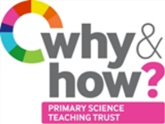 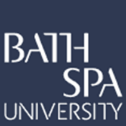   Teacher box 4 - gather evidence in a range of ways. 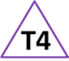          See TAPS pyramid for more examples.Topic: LightYear 3Age 7-8Title: Can everything make a shadow?Working Scientifically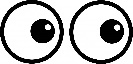 Do: Gather and record data to answer questions.Working ScientificallyDo: Gather and record data to answer questions.Concept ContextRecognise that shadows are formed when the light from a light source is blocked by an opaque subject.Assessment FocusCan children make a series of careful observations?Can children record their observations in a systematic way that relates to the question?Assessment FocusCan children make a series of careful observations?Can children record their observations in a systematic way that relates to the question?Assessment FocusCan children make a series of careful observations?Can children record their observations in a systematic way that relates to the question?Activity Today we are going to be physicistsProvide the children with a collection of materials to explore (some transparent, some translucent and some opaque). Ask the children to investigate which materials form shadows when a torch is shone on them (e.g. colour, darkness, no shadow?) Ask them to record their observations to answer the question about which materials form a shadow (e.g. draw, write, sort, photo, order, table). Can they categorise or order the materials and/or shadows in some way?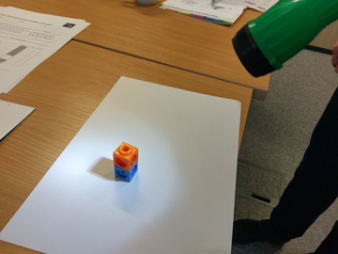 Adapting the activity Support: Prompt children to describe shadow & scribe their comments.Extension: Challenge the children to characterise the differences they observe between the shadows e.g. pale / dark.Other ideas: Make shadow puppets with opaque and translucent parts.Questions to support discussionWhere will you write down the materials you are testing? 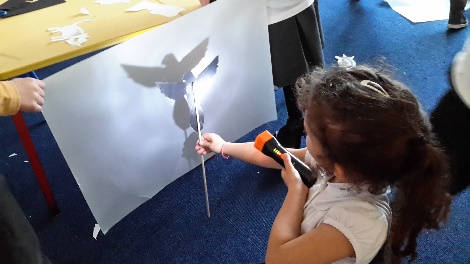 How will you record what you have seen?What would be a good heading for this column?Does this material form a good shadow?What do you notice about this material/shadow? Where have you recorded what happened with this material?Activity Today we are going to be physicistsProvide the children with a collection of materials to explore (some transparent, some translucent and some opaque). Ask the children to investigate which materials form shadows when a torch is shone on them (e.g. colour, darkness, no shadow?) Ask them to record their observations to answer the question about which materials form a shadow (e.g. draw, write, sort, photo, order, table). Can they categorise or order the materials and/or shadows in some way?Adapting the activity Support: Prompt children to describe shadow & scribe their comments.Extension: Challenge the children to characterise the differences they observe between the shadows e.g. pale / dark.Other ideas: Make shadow puppets with opaque and translucent parts.Questions to support discussionWhere will you write down the materials you are testing? How will you record what you have seen?What would be a good heading for this column?Does this material form a good shadow?What do you notice about this material/shadow? Where have you recorded what happened with this material?Activity Today we are going to be physicistsProvide the children with a collection of materials to explore (some transparent, some translucent and some opaque). Ask the children to investigate which materials form shadows when a torch is shone on them (e.g. colour, darkness, no shadow?) Ask them to record their observations to answer the question about which materials form a shadow (e.g. draw, write, sort, photo, order, table). Can they categorise or order the materials and/or shadows in some way?Adapting the activity Support: Prompt children to describe shadow & scribe their comments.Extension: Challenge the children to characterise the differences they observe between the shadows e.g. pale / dark.Other ideas: Make shadow puppets with opaque and translucent parts.Questions to support discussionWhere will you write down the materials you are testing? How will you record what you have seen?What would be a good heading for this column?Does this material form a good shadow?What do you notice about this material/shadow? Where have you recorded what happened with this material?Assessment Indicators Not yet met: Can use their observations to decide whether or not a shadow has been formed by the material, e.g. has sorted materials into two piles or recorded tick/cross.Meeting: Can make observations and decide how to record them to answer the question, e.g. independently records best to worst shadow.Possible ways of going further: Recording communicates clearly how it answers the question, using appropriate vocabulary such as opaque, translucent and transparent. Assessment Indicators Not yet met: Can use their observations to decide whether or not a shadow has been formed by the material, e.g. has sorted materials into two piles or recorded tick/cross.Meeting: Can make observations and decide how to record them to answer the question, e.g. independently records best to worst shadow.Possible ways of going further: Recording communicates clearly how it answers the question, using appropriate vocabulary such as opaque, translucent and transparent. Assessment Indicators Not yet met: Can use their observations to decide whether or not a shadow has been formed by the material, e.g. has sorted materials into two piles or recorded tick/cross.Meeting: Can make observations and decide how to record them to answer the question, e.g. independently records best to worst shadow.Possible ways of going further: Recording communicates clearly how it answers the question, using appropriate vocabulary such as opaque, translucent and transparent. 